Absolute Value FunctionsSketch each pair of functions on the same graph (use different colours if possible). You may want to make table of values to help you:
1)	
	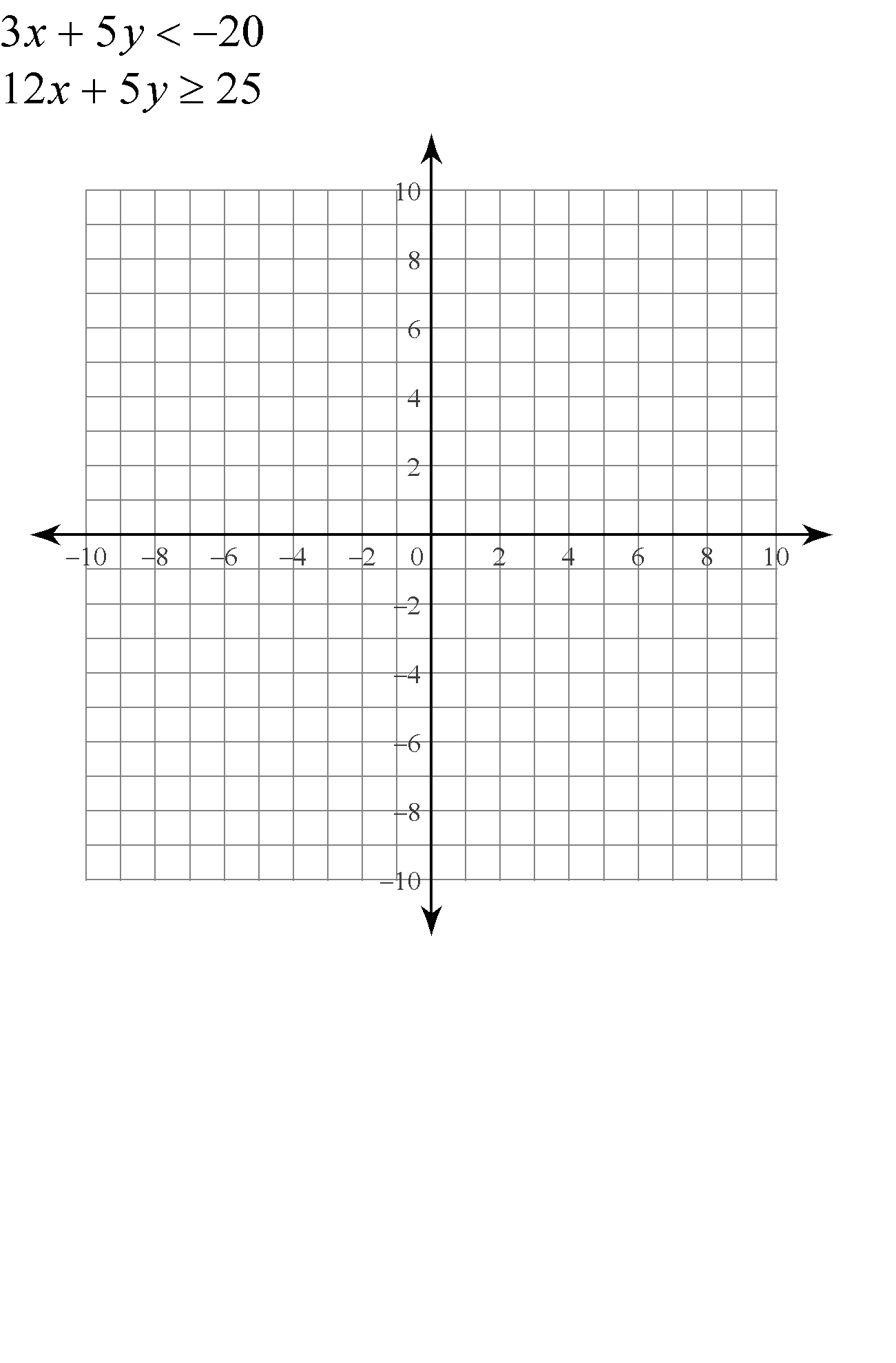 (the “mother functions”)2)	
	3)	4)	